Zikova č. 618/14, Nové Sady, 779 00 Olomouc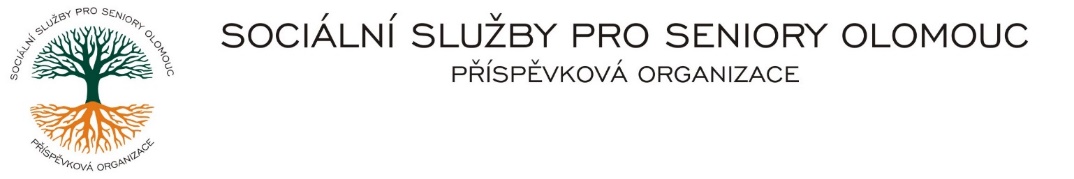 IČ 75004259 * tel.: 585757061 E-mail: olomouc@sluzbyproseniory.cz * DS cn5k73hZápis v OR v oddílu Pr, vložka 770 u Krajského soudu v OstravěObj. č. :       PÚ /xxxx/2023	               xxxxxxxxxxx.           Vyřizuje/:   xxxxxx/585757076               E-mail: vxxxxxxxxxxxx/sluzbyproseniory.cz    xxxxxxxxxxWeb. str.:     www.sluzbyproseniory.cz     710 00 Slez.Ostrava  Bank. sp..:  KB Olomouc,                                         č.ú.:   xxxxxxxxxxxxx/0100                   DIČ:            CZ-750 042 59     NEJSME PLÁTCI DPH                                Datum: 13.11.2023Objednávka Nájezdová rampa pro invalidní vozík MECHANICKÁ  1xPÚ – autodopravaPředpokládaná cena xxxxxxxxxxxxxx Kč.	Dodavatel byl vybrán na základě dobré spolupráce z předchozích zakázek a zahájení prací v nejbližším možném termínu, včetně rychlého zajištění  materiáluPříkazce operace:                                Správce rozpočtu:Akceptuji tuto objednávku: